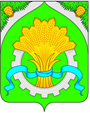 АДМИНИСТРАЦИЯШАТРОВСКОГО МУНИЦИПАЛЬНОГО ОКРУГАКУРГАНСКОЙ ОБЛАСТИПРОЕКТПОСТАНОВЛЕНИЕот _________________________ № ________                                                    с. Шатрово   О внесении изменения в постановление Администрации Шатровского муниципального округа Курганской области от 28 октября 2022 года № 598 «Об утверждении муниципальной программы Шатровского муниципального округа Курганской области «Формирование комфортной городской среды» на 2022-2024 годы»             В соответствии с постановлением Правительства Российской Федерации от 09.02.2019 г. № 106 «О внесении изменений в приложение № 15 к государственной программе Российской Федерации «Обеспечение доступным и комфортным жильем и коммунальными услугами граждан Российской Федерации», в целях благоустройства территорий общего пользования, дворовых территорий многоквартирных домов, руководствуясь постановлением Администрации Шатровского муниципального округа Курганской области от 08.02.2022г. № 43 «О муниципальных программах  Шатровского муниципального округа Курганской области», Уставом Шатровского муниципального округа Курганской области, Администрация Шатровского муниципального округа Курганской областиПОСТАНОВЛЯЕТ:            1. Внести в постановление Администрации Шатровского муниципального округа Курганской области от 28.10.2022 г. № 598 «Об утверждении муниципальной программы Шатровского муниципального округа Курганской области «Формирование комфортной городской среды» на 2022-2024 годы» следующее изменение:            строку 4 приложения 2 к муниципальной программе Шатровского муниципального округа Курганской области «Формирование комфортной городской среды» изложить в редакции:«                                                                                                                                        ».            2. Контроль за выполнением настоящего постановления возложить на заместителя Главы Шатровского муниципального округа Курганской области -руководителя отдела по развитию территории, жилищно-коммунальному хозяйству и строительству Администрации Шатровского муниципального округа.Глава Шатровскогомуниципального округа Курганской области                                                                                  Л.А. РассохинГ.Я. Лукина9 11 78Разослано по списку (см.оборот.)СПРАВКА-РАССЫЛКАк постановлению Администрации Шатровского муниципального округа«О внесении изменения в постановление Администрации Шатровского муниципального округа Курганской области от 28 октября 2022 года № 598 «Об утверждении муниципальной программы Шатровского муниципального округа Курганской области «Формирование комфортной городской среды» на 2022-2024 годы»              Разослано: 1. Организационный отдел -1                                2. Отдел по развитию территории, ЖКХ и строительству– 1                                3. Отдел экономического развития - 1                                4. МКУ «Северный территориальный отдел» – 1                                5. Официальный сайт – 1                                6. Прокуратура Шатровского района – 1                                7. Отдел правовой и кадровой работы – 1Г.Я. Лукина9 11 78ЛИСТ СОГЛАСОВАНИЯк постановлению Администрации Шатровского муниципального округа«О внесении изменения в постановление Администрации Шатровского муниципального округа Курганской области от 28 октября 2022 года № 598 «Об утверждении муниципальной программы Шатровского муниципального округа Курганской области «Формирование комфортной городской среды» на 2022-2024 годы»ПРОЕКТ ВНЕСЕН:Заместителем Главы Шатровского муниципального округа Курганской области – руководителем отдела по развитию территории, жилищно-коммунальному хозяйству и строительству Администрации Шатровского муниципального округа                                           А.П. АрефьевымПРОЕКТ ПОДГОТОВЛЕН:Главным специалистом отдела по развитию территории, жилищно-коммунальному хозяйству,промышленности и строительству Администрации Шатровского муниципального округа                                           Г.Я. ЛукинойПРОЕКТ СОГЛАСОВАН:Главный специалист отделаправовой и кадровой работы аппаратаАдминистрации Шатровского муниципального округа                                                                   О.А. ЯдрышниковаГлавный специалист организационного отделааппарата Администрации Шатровского муниципального округа                                                                   А.А. КоркинаУправляющий делами – руководитель аппаратаАдминистрации Шатровского муниципального округа                                                                   Т.И. Романова    2024 год                           0Благоустройство Центральной площади села Шатрово Курганской области